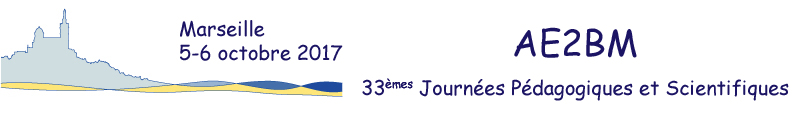 Cher-e-s Collègues, Cher-e-s Ami-e-sLes 33ème Journées Pédagogiques et Scientifiques JPS 2017 de l'Association des Enseignants de Biochimie et de Biologie Moléculaire des facultés de pharmacie auront lieu cette année à Marseille les 5 et 6 octobre. Cette date plus tardive qu'à l'accoutumée a été choisie pour synchroniser nos JPS avec le Congrès international francophone de pédagogie en sciences de la santé (cifpss2017.org) qui se déroulera du 4 au 6 octobre sur le même site du campus Timone. Des conférences du cifpss seront librement accessibles aux participants des JPS et notre session pédagogique du vendredi 6 au matin constituera un des ateliers de ce congrès partenaire.33ème journées Pédagogiques et Scientifiques 
de l'Association des Enseignants de Biochimie et Biologie Moléculaire
des Facultés de Pharmacie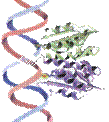 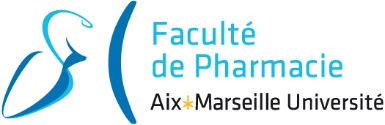 5 et 6 octobre 2017MarseilleFaculté de PharmaciePROGRAMMEJeudi 5 octobre – Session scientifiqueBiochimie Tissulaire13 h 		Accueil des participants14 h – 14 h 15	Mot de bienvenue du Pr Françoise Dignat-George, doyen de la faculté de pharmacie 14 h 15 – 15 h	Rôle d’une molécule redox, le peroxyde d’hydrogène, dans l'assemblage de la matrice extracellulaire et les interactions cellule-matrice.			Professeur Sylvie RICARD-BLUMEquipe Assemblages Supramoléculaires Péricellulaires et Extracellulaires (ASPE)UMR 5246 CNRS - Université Lyon 1 – ICBMS15 h – 15 h 45	Modélisations moléculaires et simulations numériques des interactions moléculaires de la matrice extracellulaire.			Professeur Manuel DAUCHEZMatrice extracellulaire et régulations cellulairesCNRS UMR6198, Université de Reims Champagne-Ardenne15 h 45 -  16 h 15	Pause16 h 15 – 17 h 	Remodelage tissulaire et contrôle de l'information issue de la matrice extracellulaire: approches macromoléculaire, cellulaire et physiopathologique.			Dr Karim SENNIEquipe Ingénierie Tissulaire et ProteomiqueUMR CNRS 7244/CSPBAT, Université Paris 1317 h – 17 h 30	Prix de thèse de l'AE2BM : Apport de la pharmacogénétique des transporteurs cellulaires dans la réponse thérapeutique à l’ImatinibLudovic GLADY. Directeur de thèse : professeur Jean-Marc LESSINGER.17 h 30 – 18 h 30	Assemblée de l'AE2BM – Le point sur les ouvrages
20 h 		Soirée de galaVendredi 6 octobre – Session pédagogique9 h – 10 h		TROD et autotests. Pourquoi et comment les enseigner dans le cursus pharmacie : FCB ou filières ?	Edith BIGOT-CORBEL, Laurent BERMONT10 h – 10 h 30	Pause10 h 30 -  12 h 00	Du fondamental au patient : l'expérience de l'enseignement de la biochimie dans les facultés de pharmacie.Atelier commun avec le Congrès International Francophone de Pédagogie en Sciences de la Santé (cifpss2017.org)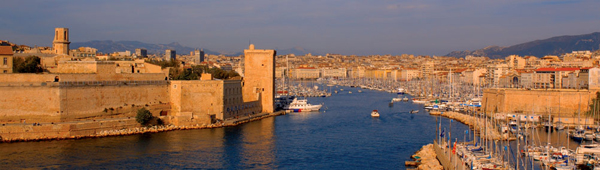 